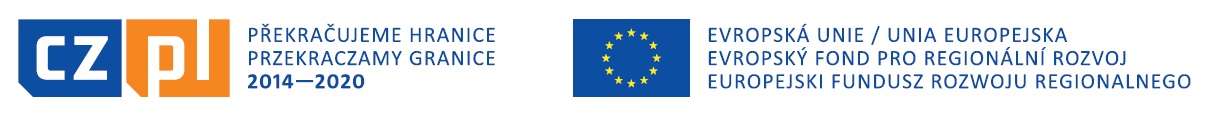 Projekt współfinansowany ze środków Europejskiego Funduszu Rozwoju Regionalnegow ramach Programu Interreg V-A Republika Czeska – PolskaZałącznik nr 1  ……………………………, dnia ……………………….FORMULARZ OFERTYna wykonanie zamówienia publicznego poniżej progu ustawy (poniżej kwoty 130 000 zł) 
z dnia 11 września 2019 r. Prawo zamówień publicznych (Dz. U. z 2019. poz.2019 ze zm.), 
w ramach projektu pn. „Centra dawnych rzemiosł na szlaku Via Fabrilis”,
współfinansowanego ze środków Europejskiego Funduszu Rozwoju Regionalnego, w ramach Programu Interreg V-A Republika Czeska - Polska, nr projektu CZ.11.2.45/0.0/0.0/18_029/0001837oraz z Programu Promesa Ministra Kultury i Dziedzictwa Narodowego ze środków finansowych Ministra Kultury i Dziedzictwa Narodowego, pochodzących z Funduszu Promocji Kultury.OPRACOWANIE PROJEKTÓW GRAFICZNYCH DRUKÓW, PLANSZ I ROLLUPÓW     
(usługa, dostawa, robota budowlana*)I.  Nazwa i adres ZAMAWIAJĄCEGOGmina Miejska Kłodzko, 57-300 Kłodzko, Pl. Bolesława Chrobrego 1, tel. +48 074 865 46 00, 
fax: +48 074 867 40 62, e-mail: umklod@um.klodzko.plII. Opis przedmiotu zamówieniaOpracowanie projektów graficznych druków, tablic i rollupów, w tym:projektów graficznych druków promujących projekt „Centra dawnych rzemiosł na szlaku Via Fabrilis”,projektów graficznych druków promujących wystawę czasową szkła artystycznego, projektów graficznych rollupów wystawy czasowej szkła artystycznego,projektów graficznych druków promujących warsztaty szklarskie, projektów graficznych plansz i rollupów warsztatów szklarskich,projektów graficznych druków promujących stałą wystawę stałą szkła artystycznego, projektów graficznych plansz i rollupów wystawy szkła artystycznego.III. Forma złożenia ofertyOfertę na Formularzu oferty należy złożyć w terminie do dnia 11.03.2022 r. do godz. 15:30 w formie: *pisemnej (osobiście, listownie) na adres: Gmina Miejska Kłodzko, 57-300 Kłodzko, Pl. Bolesława Chrobrego 1w wersji elektronicznej na e-mail: i.ozimek@um.klodzko.pl	
IV. Nazwa i adres WYKONAWCYNAZWA/IMIĘ I NAZWISKO: …………………………………………………………………..……………ADRES: ………………………………………………………………. NIP/PESEL: ………..…………..……a) termin wykonania zamówienia: ……………………………….……….,b) okres gwarancji: ………………………………………………...……....,c) warunki płatności: ………………………………………………………,d) kryteria  - cena 100%Oferuję wykonanie przedmiotu zamówienia za cenę, jak niżej:Cena brutto ogółem ………………………… złSłownie brutto: …………...………………………………………………………………..……..…...........Oświadczam, że zapoznałem/łam się z opisem przedmiotu zamówienia i nie wnoszę do niego zastrzeżeń.Załącznikami do niniejszego formularza oferty stanowiącymi integralną część oferty są:1) …………………………………………. ..……………………………	2) ………..……………………………………………………………..…	3) …………………………………………………………………………	 ………………………………, dnia ………….………….                                   * niepotrzebne skreślić							       ……………………………………(pieczęć / podpis Wykonawcy)Lp.Nazwa usługiCena jednostkowa netto PLNIlośćWartość netto PLNVATWartość brutto PLN1.Opracowanie projektu graficznego ulotki 42.Opracowanie projektu graficznego plakatu43.Opracowanie projektu graficznego ulotki z  mapą szlaku14.Opracowanie projektu graficznego karty pocztowej15.Opracowanie projektu graficznego banera 16.Opracowanie projektu graficznego informatora 17.Opracowanie projektu graficznego rollupów168.Opracowanie projektu graficznego plansz10Razem